Váš dopis zn.: 	Ze dne:			Spis. zn.: 	Čj.:		     Vyřizuje:		Ing. Lenka HoláňováTelefon:  	+420 476 767 820E-mail:		lenka.holanova@mulitvinov.czDatum:		6.12.2016Objednávka č. OSŘ/24/2016Na základě Vaší nabídky ze dne 5.12.2016 objednáváme:Tato objednávka bude v plném rozsahu uveřejněna dle zákona č. 340/2015 Sb., zákona o registru smluv a nabývá účinnosti dnem, kdy město Litvínov uveřejní objednávku v informačním systému registru smluv.Ing. Lenka Holáňová, v.r.vedoucí odboru systémového řízeníV Litvínově dne: 06.12.2016Fakturujte na adresu:   Městský úřad Litvínov,                                                                                            se sídlem náměstí Míru 11,	                                                                                   436 01 LitvínovRozpočtová skladba: 	6171 5168 15 15000	6171 5169 15 15000								Příkazce operace	 	 	 	 	 		Operaci schvaluji: Ing. Lenka Holáňová	Dne: 6.12.2016                                  Podpis:		Správce rozpočtu 							Operaci schvaluji: Jan Uher                                	Dne: 6.12.2016           	Podpis:		Komerční banka, a. s., 						číslo účtu 921491/0100						IČ: 002 66 027DIČ: CZ00266027	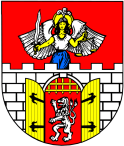 Město Litvínovse sídlem Městský úřad Litvínov, náměstí Míru 11, 436 01 Litvínovodbor systémového řízení*MELTX00JCE3Z*MELTX00JCE3ZPoložkacena/kskscelkem s DPHFAZ-VM-BASE, 500GB, 1GB/Day  of Logs53 654,40164 921,82Fortinet, FortiAnalyzer, support 1 rok, 24x7 FortiCare Contract (for 1-6 GB/Day of Logs)18 540,90122 434,49Doprava, instalace, konfigurace, zaškolení obsluhy10 000,00112 100,00Celkem82 195,3099 456,31